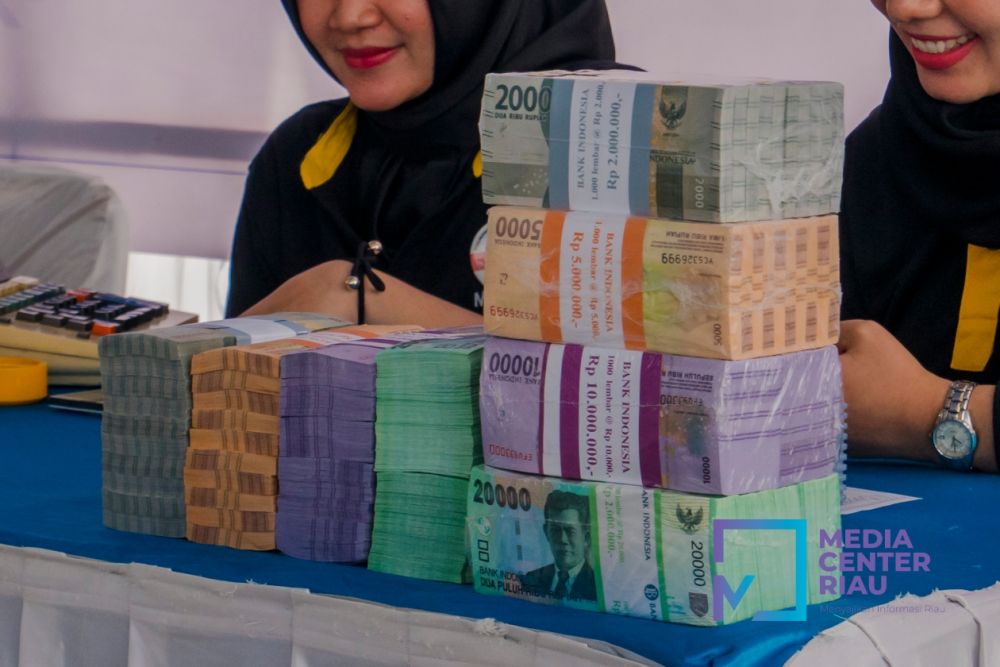 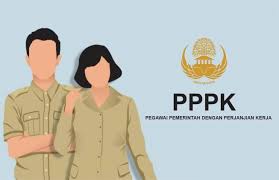 Sumber gambar: Sumber berita:Catatan: